						    CONTACT: James Graham	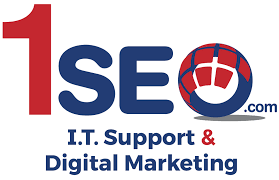   		    570-650-6575   		     jgraham@1seo.com  www.1seo.com      		        FOR IMMEDIATE RELEASE						1SEO I.T. Support & Digital Marketing President and CEO to Deliver Keynote Address at the Rocks Digital Marketing Conference  Lance Bachmann to educate attendees on “Winning Locally Online”Bristol, PA – (June 22, 2018) – Lance Bachmann, President and CEO of 1SEO I.T. Support & Digital Marketing, is pleased to announce that he has been chosen to deliver the keynote address entitled “Click and Mortar: The Ultimate Roadmap to Winning Locally Online ” at the Rocks Digital Marketing Conference on June 29th at 9:40 am (EST) at the Hyatt Regency North Dallas in Richardson, Texas. In this keynote, Lance will break down what it takes to win locally right now, as well as how to future-proof a business for upcoming trends.“The Rocks Digital conference has quickly become one of my favorites to attend,” stated Lance, “Rocks attendees will be able to absorb so much to improve their marketing knowledge across the board, and I couldn’t be more honored to have been chosen as a keynote speaker. This address really has something for everyone, and I’m very much looking forward to seeing familiar faces and making new friends there.”The keynote address will explain pertinent topics such as how to stay relevant with local SEO, how Google’s Local Service Ads are changing the game, plus where and how to get good reviews for a business.  Rocks Digital is the brainchild of Bernadette Coleman and Lissa Duty, created from the merging of two national events – the Local Social, founded in 2013 and organized by Bernadette, and the DFW Rocks Social Media Conference, founded in 2012 and organized by Lissa.Their mission is to provide business owners, as well as marketing, SEO, search, and content professionals with the resources, information, and insights to stay on the forefront of digital marketing.To learn more about 1SEO I.T. Support & Digital Marketing, and how they can help local businesses win online, visit https://1seo.com/. About 1SEO I.T. Support & Digital Marketing:1SEO I.T. Support & Digital Marketing is a Philadelphia, PA-based digital marketing firm and managed I.T. service provider offering end-to-end solutions for their clientele, which is comprised of hundreds of businesses in countless industries that operate in several sectors, from the niche to the mainstream. With a full range of services, including social media optimization, content marketing, search engine optimization (SEO), web development, pay per click (PPC), proactive I.T. support, and managed I.T. services, 1SEO I.T. Support & Digital Marketing helps their clients win online and maximizes the efficiency and security of their I.T. infrastructure.For more information, please visit https://1seo.com/.  Or check us out on Facebook at https://www.facebook.com/1seoitdigital/ and on Twitter @1SEOITDigital###